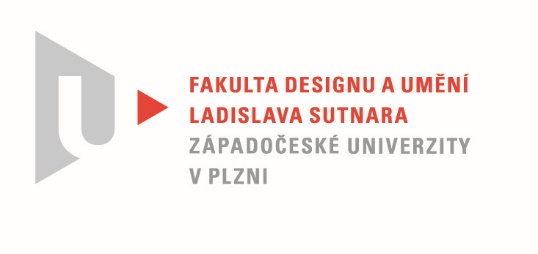 Protokol o hodnoceníkvalifikační práce Název bakalářské práce: SVĚTLO A PROSTORPráci předložil student:  BALOGOVÁ VeronikaStudijní obor a specializace:  Design, specializace Design nábytku a interiéruPosudek oponenta práce   Práci hodnotil:  doc. MgA. Zdeněk Veverka  Cíl práceVýstup odpovídá obvyklým požadavkům kladeným na posuzovaný typ kvalifikační práce.Stručný komentář hodnotitelePo přečtení textové části, která je opravdu bohatá a nastiňuje možné směry, kterými by se práce mohla ubírat. Jsem nabyl dojmu, že prezentovaný objekt bude fantastický. V práci zmíněná např. barva světla, nebo pohyb světelného zdroje vůči stínítku, nebo působení tvarů na psychiku se bohužel ve výsledku příliš neodráží. Další moment, kterým bych asi neargumentoval, že je svítidlo přenosné. Tomu však samotný tvar příliš nefandí.Po formální stránce je svítidlo / objekt navržen čistě a poměr podstavce k stínící části je kultivovaný. Samotný podstavec nabízí  zkosením do poloviny dvě statické polohy, toto řešení je nápadité. Stínítko je dělené na  poloviny a umožňuje  kombinace nabízených vzorů / otvorů. Domnívám se, že představené varianty těží jen z jednoho tématu, a  to základní geometrie. Jsem přesvědčený, že možností je více, tím pádem i větší klientela. Souhlasím s autorkou když tvrdí, že uchycení stínítka do drážky přestavuje prostor pro další řešení. Otázkou je, zda by bylo dostačující „vytvořit spoj na penetraci“ citát autorky. Co tím však myslela se dále neuvádí. Osobně bych se nebál použít ke spojení polovin stínítka a stínítka s podstavou magnety. Vyjádření o plagiátorstvíPráce není plagiát4. Navrhovaná známka a případný komentářVýše popsané drobné nedostatky mé hodnocení směrují mezi 1 až 2.Datum: 21. 5. 2021					                   doc. MgA. Zdeněk Veverka  